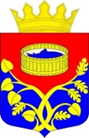 Ленинградская областьЛужский муниципальный районСовет депутатов Лужского муниципального районачетвертого созываРЕШЕНИЕот 21 декабря 2021 года № 134Об исчислении в 2022 году арендной платы Управлению Ленинградскойобласти по государственномутехническому надзору и контролюза объекты нежилого фонда,относящиеся к муниципальнойсобственности Лужского муниципальногорайона		В связи с ходатайством начальника Управления Ленинградской области по государственному техническому надзору и контролю Праздничного А.А. о применении льготной ставки при расчете арендной платы  за нежилые помещения (кабинет № 82) площадью 32,2 кв.м, расположенные по адресу: Ленинградская область, г. Луга, пр. Кирова, д. 71, а также в соответствии с правовыми нормами Федерального закона от 06.10.2003 г. № 131-ФЗ «Об общих принципах организации местного самоуправления в Российской Федерации», совет депутатов Лужского муниципального района РЕШИЛ:         1. Установить Управлению Ленинградской области по государственному техническому надзору и контролю, в связи с социальной направленностью деятельности учреждения, арендную плату в месяц в размере 12 919 рубля 93 копеек  за нежилые помещения (кабинет № 82) площадью 32,2 кв.м, расположенные в административном здании по адресу: Ленинградская область, г. Луга, пр. Кирова, д.71, на весь период действия договора сроком на 11 месяцев с 01.01.2022 по 30.11.2022, без применения повышающего коэффициента по территориальному признаку регистрации юридического лица.2. Контроль за исполнением решения возложить на постоянную депутатскую комиссию по комплексному социально-экономическому развитию района, вопросам законности и правопорядка.Глава Лужского муниципальногорайона, исполняющий полномочияпредседателя совета депутатов                                                                               А.В. Иванов